SACRED HEART CHURCH120 Carawatha Street VillawoodTelephone:  (02) 9724-3522      Fax:  (02) 9724-6406Administrator:	Fr Greg McGregorAssistant Priest:	Fr Thomas AlukkaSUNDAY MASSES:	Saturday Vigil: 6.00pm,  Sunday: 9.00amWEEKDAY MASSES:	Tuesday through Friday – 8:00amCONFESSIONS:		Saturday 5:00pm to 5:45pmSunday, 20 May 2018: Pentecost Sunday - Year BENTRANCE ANTIPHON:	The Spirit of the Lord has filled the whole world and that which contains all things understands what is said, alleluia.RESPONSORIAL PSALM:	God mounts his throne to shouts of joy: a blare of trumpets for the Lord. Lord, send out your Spirit and renew the face of the earth.GOSPEL ACCLAMATION:	The Spirit will guide the Apostles to all truth. COMMUNION ANTIPHON:	They were all filled with the Holy Spirit and spoke of the marvels of God, alleluia.WEEKDAY MASSES:Monday	St Christopher Magallanes, priest and companions, martyrs. No MassTuesday	St Rita of Cascia, religious. Mass 8:00amWednesday	Week 7 of Ordinary Time.  Mass 8:00amThursday	Our Lady Help of Christians. Mass 8:00amFriday	St Bede the Venerable, priest, doctor; St Gregory VII, pope; St Mary Magdalene de’Pazzi, virgin;  Mass 8:00amSaturday	St Philip Neri, priest; Mass 6:00pm Sunday	The Most Holy Trinity; Mass 9:00amPlease note there will be no more Monday morning or Saturday morning masses at Sacred Heart Villawood, however all Parishioners are most welcome to attend Mass at Immaculate Heart of Mary Kerrinea Road, Sefton. Mass times:  Monday to Saturday 9:15am, Saturday Vigil 5:30pm, Sunday 8:00am, 10:00am, 5:30pm.Total of both collections last Sunday:	   $415.90 (CWF $5, Project Compassion $52)Sacred Heart Primary School Villawood – Enrolments are now being accepted for classes K-6 for 2019.  Phone the school on (02) 9727-4149.CATHOLIC WEEKLY  -  PULPIT POINTS 20TH MAY 2018• Calling all men• A service of love: Brown Nurses carry on Eileen O’Connor’s work• Prayers for Indonesia• Artist inspired by faith• Movie review: Tully• A Pentecost Faith: Fr Ken BarkerWALK WITH CHRIST – SUNDAY 3 JUNE 2018All are invited to participate in this year’s Walk With Christ Eucharistic Procession on the Feast of Corpus Christi, Sunday 3 June 2018.Participants will gather at the corner of Pitt St and Martin Place in the CBD at 2:30pm. The procession will follow the Blessed Sacrament through the Sydney CBD, finishing at the St Mary’s Cathedral Forecourt with Adoration and Benediction.  If you are unable to join us for the Procession, you are more than welcome to join us for Adoration and Benediction from approximately 3:30pm in the St Mary’s Cathedral Forecourt.  The event will conclude at approximately 4:30pm.The procession will help mark the 200th anniversary of a little known, but most heroic and faith-filled time in the history of the Australian Church.  In 1818, the Government forcibly removed the only Catholic priest in Australia, Fr Jeremiah O’Flynn, from Sydney.  Fr O’Flynn’s last pastoral act was to leave the Blessed Sacrament reserved in a faithful Catholic’s home so that the colonists and prisoners could come to adore Christ present there.  For two years, the Blessed Sacrament, in this lay Sydney home, was the source and centre of worship and consolation for the priestless Catholics of the Australian colony.OF LIFE AND LOVE COURSE:The next marriage preparation course will be held:Date:  Wednesday 23 May 2018Time:  7.00pmVenue:  St. Joachim's Parish Hall, 3 Keating Street LidcombeEnquiries:  More info phone 9307 8404Register for the course at:  www.trybooking.com/TBUGJOIN POPE FRANCIS IN PANAMA FOR THE 34TH WORLD YOUTH DAY IN JANUARY 2019Sydney Catholic Youth are inviting you on the pilgrimage of a lifetime to Panama where you will celebrate Mass with Pope Francis and millions of young Catholics from around the world.Archbishop Anthony Fisher OP will lead the Sydney pilgrimage departing on 15 January 2019 which will travel from Sydney to Washington DC, then to WYD Panama with the optional extension to travel to Mexico City.  Register your interest and find out more by visiting the website www.sydneycatholicyouth.org.wydCATHOLICCARE SYDNEYHelping families thriveAre families in your community struggling?  Parenting Education groups can help parents develop positive strategies to manage these concerns in a friendly environment with other parents.  Call our friendly CCareline team on 13 18 19 to find out more or email connect@catholiccare.orgBe a volunteer OUT THERE

Communities in Myanmar, PNG, Samoa, Timor Leste, Kiribati and Kenya seek volunteers to mentor locals and build capacity. Palms volunteers don’t do quick fixes, but immerse themselves in overseas communities for long-term skill exchange.
If you have teaching, medical, business, admin or trade skills, share them with our global family!  

Come to a Palms Info Session in Parramatta or the City: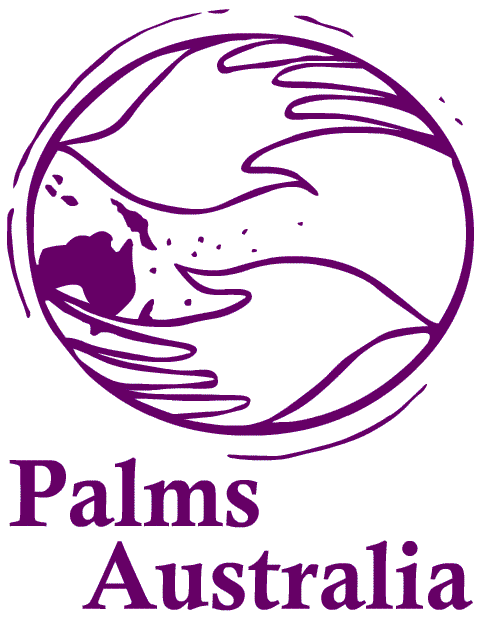 Go to  www.palms.org.au/volunteer or Contact Palms on 02 9560 5333Saturday 26 May 9am 
St Patrick’s Cathedral Hall
1 Marist Place, PARRAMATTA
(car entry via Victoria Road)Thursday 31 May 5:45pm
St Peter Julian’s Church
432 Sussex Street, Haymarket
SYDNEY